BISHOP WALSH CATHOLIC SCHOOLWithin The John Paul II Multi AcademyWylde Green Road, Sutton ColdfieldBirmingham B76 1QTTel 0121 351 3215   Fax 0121 313 2142Website: www.bishopwalsh.netEmail: d.whitehouse@bishopwalsh.netTeacher of Physical Education MPS(Full time, one year fixed contract in the first instance)Commences September 2019Applications from NQTs are welcomed.Bishop Walsh is a great place to teach where children enjoy learning. We believe in leading pupils to academic excellence, spiritual development and social awareness.The successful candidate will join a very successful physical education department. At KS3 and KS4 all pupils have two lessons of physical education. The department runs two exam courses; GCSE PE OCR and A Level PE OCR. At GCSE in 2018, 85% of pupils gain 9-4 who studied GCSE PE with the school achieving 78% grades 9 – 4.The school became part of The John Paul II Multi Academy, withits Catholic partner primary schools on 1stJanuary 2014.For further details and an application form please contact Mrs Whitehouse on              0121 351 3215 – email: d.whitehouse@sjp2.net or follow the links on our website. We do not accept CVs.Closing date for receipt of applications is 10am Monday 24th June 2019.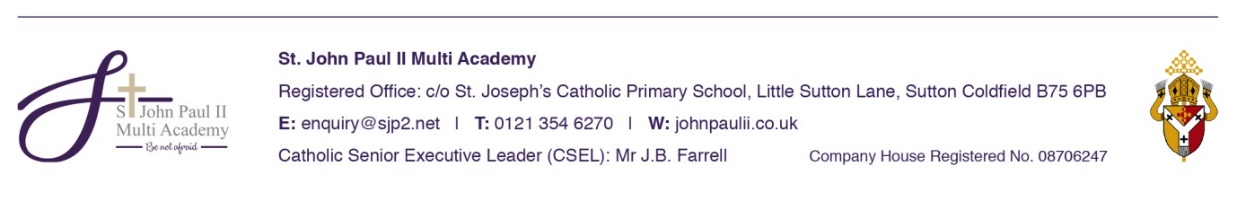 